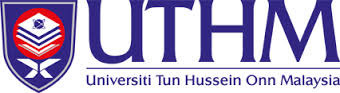 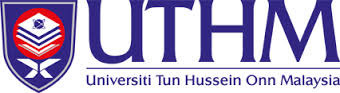 FACULTY OF CIVIL ENGINEERING AND BUILT ENVIRONMENTUNIVERSITI TUN HUSSEIN ONN MALAYSIAPERMOHONAN PEMBENTANGAN PROGRESS SARJANA SECARA PENYELIDIKANAPPLICATION FOR PROGRESS PRESENTATION MASTER BY RESEARCH1)	Pelajar perlu mengemukakan permohonan ke fakulti mengikut tarikh yang telah ditetapkan pada setiap semester. Student must submit application to faculty as the date given every semester.2)	Pelajar perlu mengemukakan bukti penghantaran draf / penerimaan / penerbitan KERTAS KERJA (JURNAL atau PROSIDING) bagi kelulusan pemohonan. 	Students must submit a proof of submission / acceptance / publish for the approval application.MAKLUMAT PELAJARPARTICULAR OF STUDENT(DILENGKAPKAN OLEH PELAJAR /TO BECOMPLETED BY STUDENTS)MAKLUMAT PELAJARPARTICULAR OF STUDENT(DILENGKAPKAN OLEH PELAJAR /TO BECOMPLETED BY STUDENTS)MAKLUMAT PELAJARPARTICULAR OF STUDENT(DILENGKAPKAN OLEH PELAJAR /TO BECOMPLETED BY STUDENTS)MAKLUMAT PELAJARPARTICULAR OF STUDENT(DILENGKAPKAN OLEH PELAJAR /TO BECOMPLETED BY STUDENTS)MAKLUMAT PELAJARPARTICULAR OF STUDENT(DILENGKAPKAN OLEH PELAJAR /TO BECOMPLETED BY STUDENTS)MAKLUMAT PELAJARPARTICULAR OF STUDENT(DILENGKAPKAN OLEH PELAJAR /TO BECOMPLETED BY STUDENTS)MAKLUMAT PELAJARPARTICULAR OF STUDENT(DILENGKAPKAN OLEH PELAJAR /TO BECOMPLETED BY STUDENTS)1.Nama Pelajar (HURUF BESAR) Name of Student (BLOCK LETTER)2.No. Pelajar Student No:4. Tempoh PendaftaranRegistration PeriodSem: Sem: Session:Session:Duration:4.Tajuk Disertasi Title of Disertation………………………………………………………………………………………………………………………………………………………………………………………………………………………………………………………………………………………………………………………………………………………………………………………………………………………………………………………………………………………………………………………………………………………………………………………………………………………………………………………………………………………………………………………………………………………………………………………………………………Tajuk Disertasi Title of Disertation………………………………………………………………………………………………………………………………………………………………………………………………………………………………………………………………………………………………………………………………………………………………………………………………………………………………………………………………………………………………………………………………………………………………………………………………………………………………………………………………………………………………………………………………………………………………………………………………………………Tajuk Disertasi Title of Disertation………………………………………………………………………………………………………………………………………………………………………………………………………………………………………………………………………………………………………………………………………………………………………………………………………………………………………………………………………………………………………………………………………………………………………………………………………………………………………………………………………………………………………………………………………………………………………………………………………………Tajuk Disertasi Title of Disertation………………………………………………………………………………………………………………………………………………………………………………………………………………………………………………………………………………………………………………………………………………………………………………………………………………………………………………………………………………………………………………………………………………………………………………………………………………………………………………………………………………………………………………………………………………………………………………………………………………Tajuk Disertasi Title of Disertation………………………………………………………………………………………………………………………………………………………………………………………………………………………………………………………………………………………………………………………………………………………………………………………………………………………………………………………………………………………………………………………………………………………………………………………………………………………………………………………………………………………………………………………………………………………………………………………………………………Tajuk Disertasi Title of Disertation……………………………………………………………………………………………………………………………………………………………………………………………………………………………………………………………………………………………………………………………………………………………………………………………………………………………………………………………………………………………………………………………………………………………………………………………………………………………………………………………………………………………………………………………………………………………………………………………………………………………………………………………………… Tandatangan pelajar Signature……………………………………………………… Tandatangan pelajar Signature……………………………………………………… Tandatangan pelajar Signature……………………………………………………… Tandatangan pelajar Signature……………………………………………………… Tandatangan pelajar Signature…………………………Tarikh Date…………………………Tarikh DatePersetujuan Penyelia UtamaAgreed by Main SupervisorSaya bersetuju / tidak bersetuju* dengan permohonan iniI hereby agree / disagree* with the this application:   “””” “ Persetujuan Penyelia UtamaAgreed by Main SupervisorSaya bersetuju / tidak bersetuju* dengan permohonan iniI hereby agree / disagree* with the this application:   “””” “ Persetujuan Penyelia UtamaAgreed by Main SupervisorSaya bersetuju / tidak bersetuju* dengan permohonan iniI hereby agree / disagree* with the this application:   “””” “ _____________________________________Name:                                                               Official stamp: Date:                                                                                                                                            _____________________________________Name:                                                               Official stamp: Date:                                                                                                                                            _____________________________________Name:                                                               Official stamp: Date:                                                                                                                                            _____________________________________Name:                                                               Official stamp: Date:                                                                                                                                            